DESIGN A SPORT CHOICE BOARDPick a minimum of 2 items, a maximum of 3, and only 1 item per column.Column 1Column 2Column 3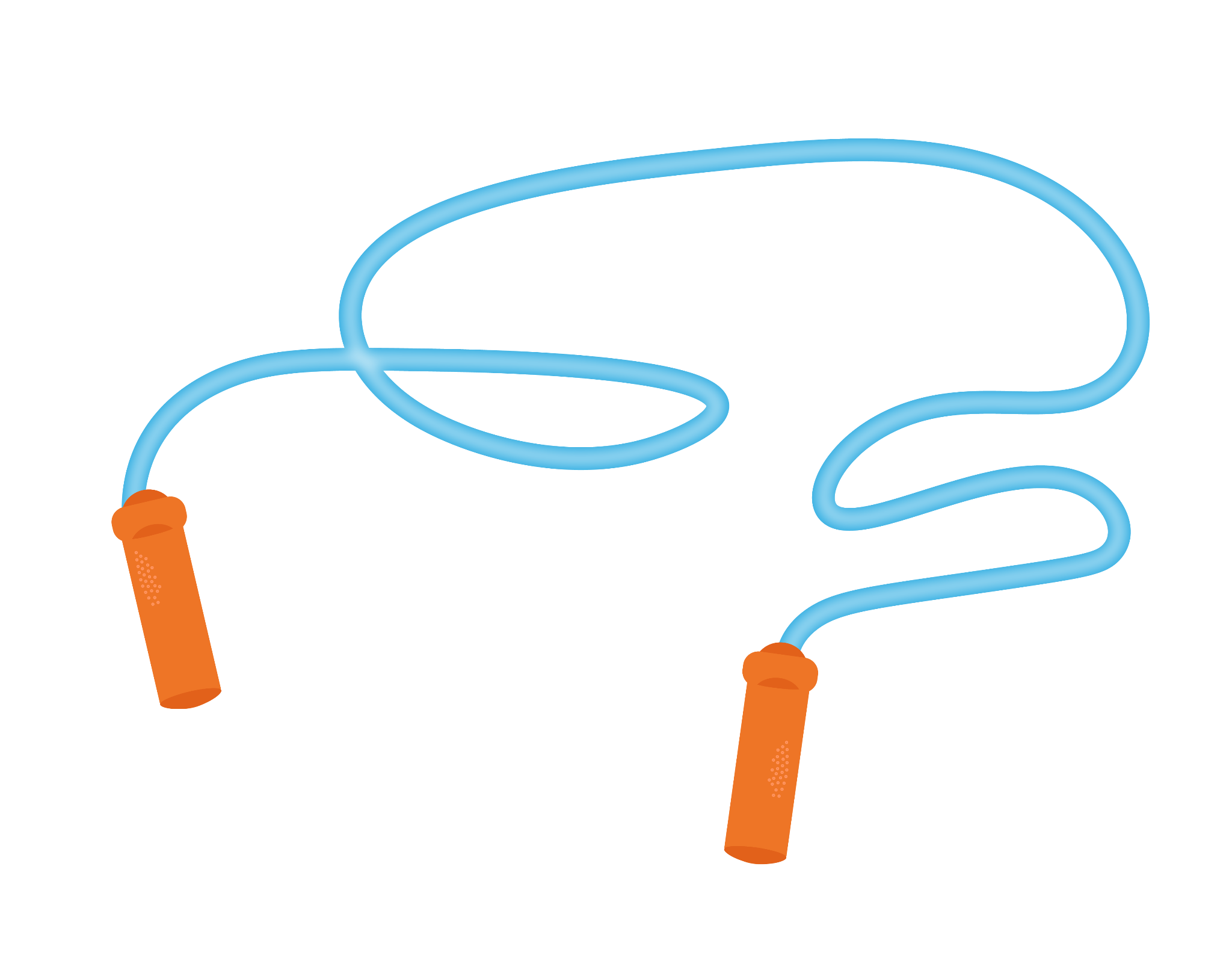               Jump Rope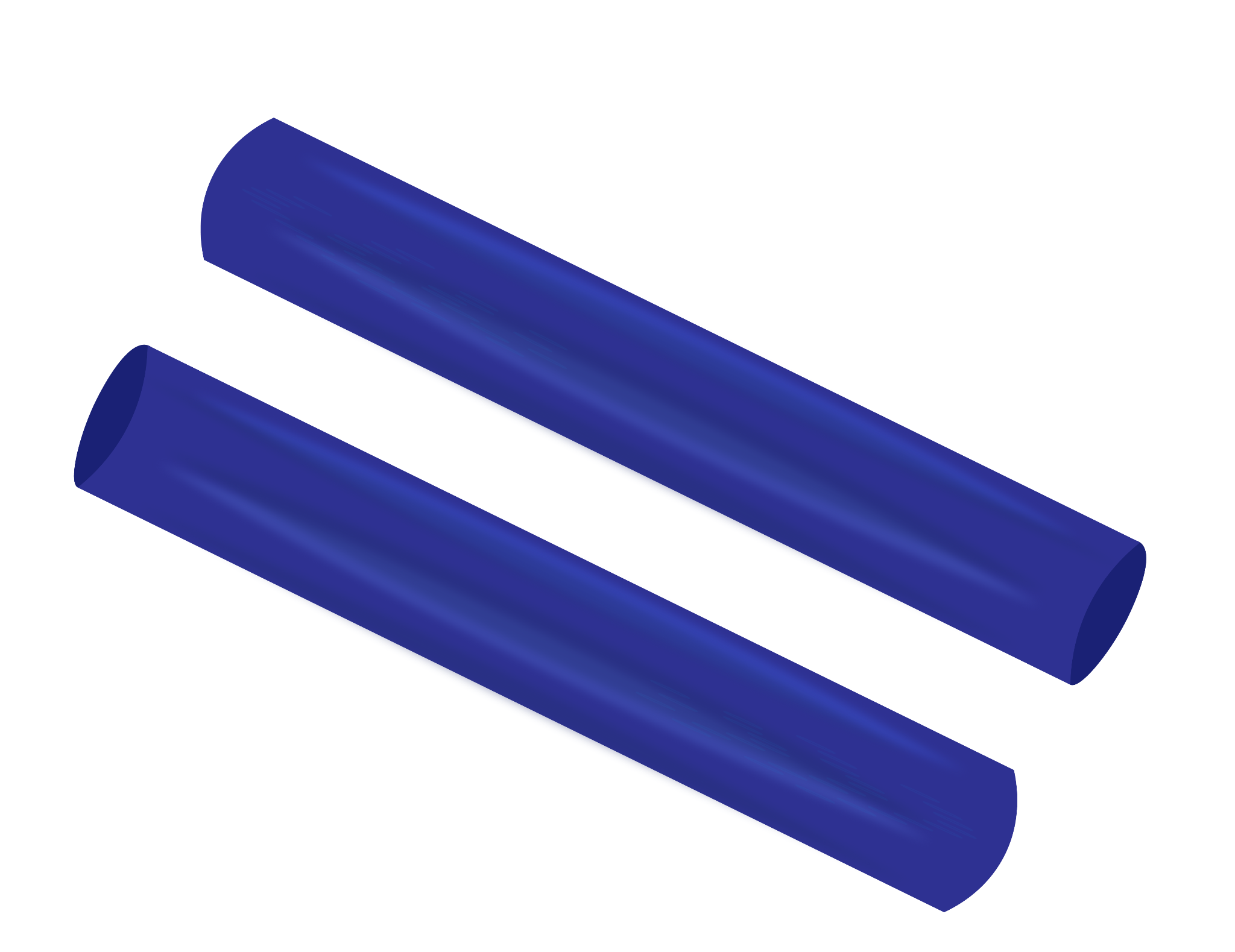 Relay Baton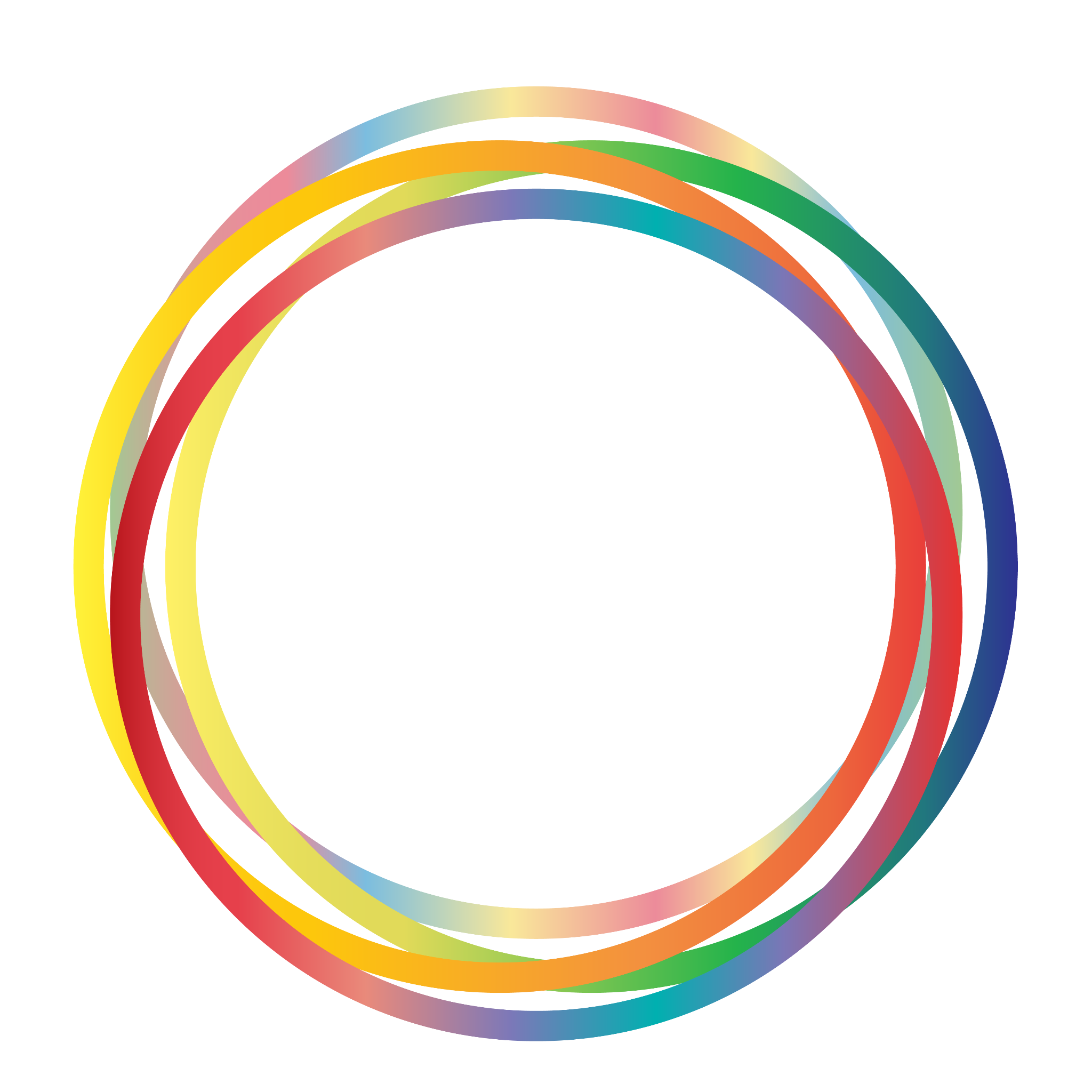               Hoops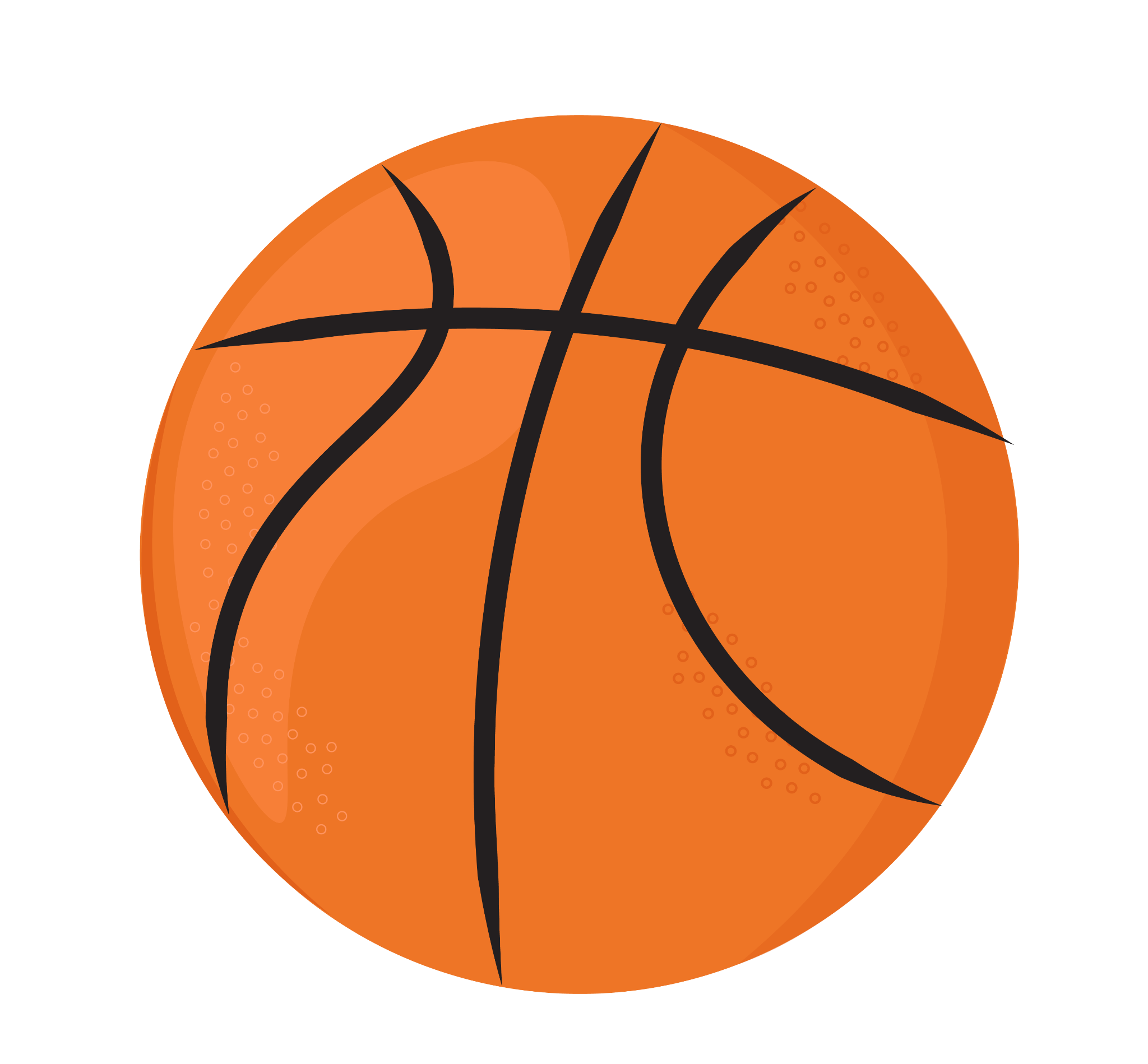 Basketball 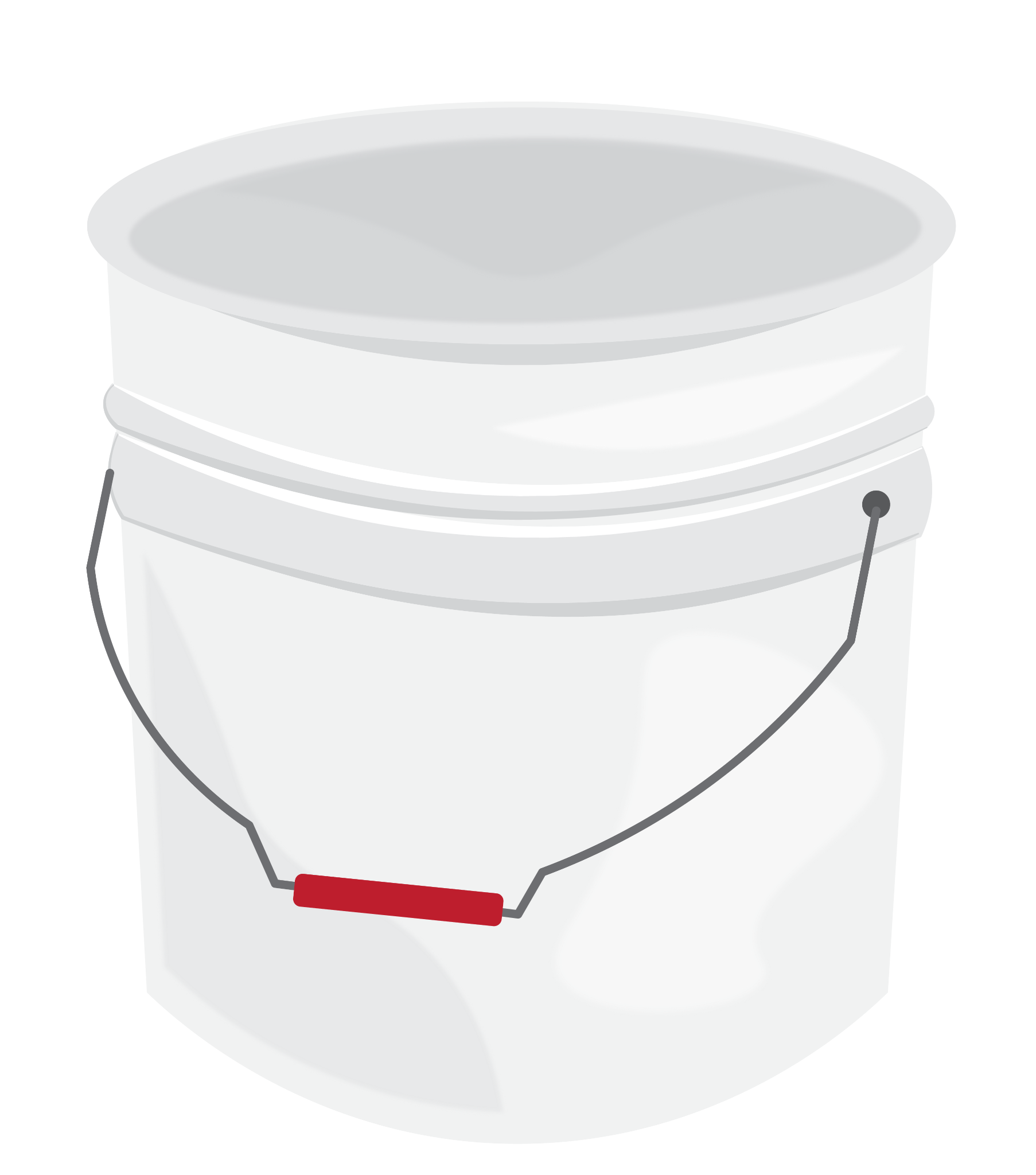 Bucket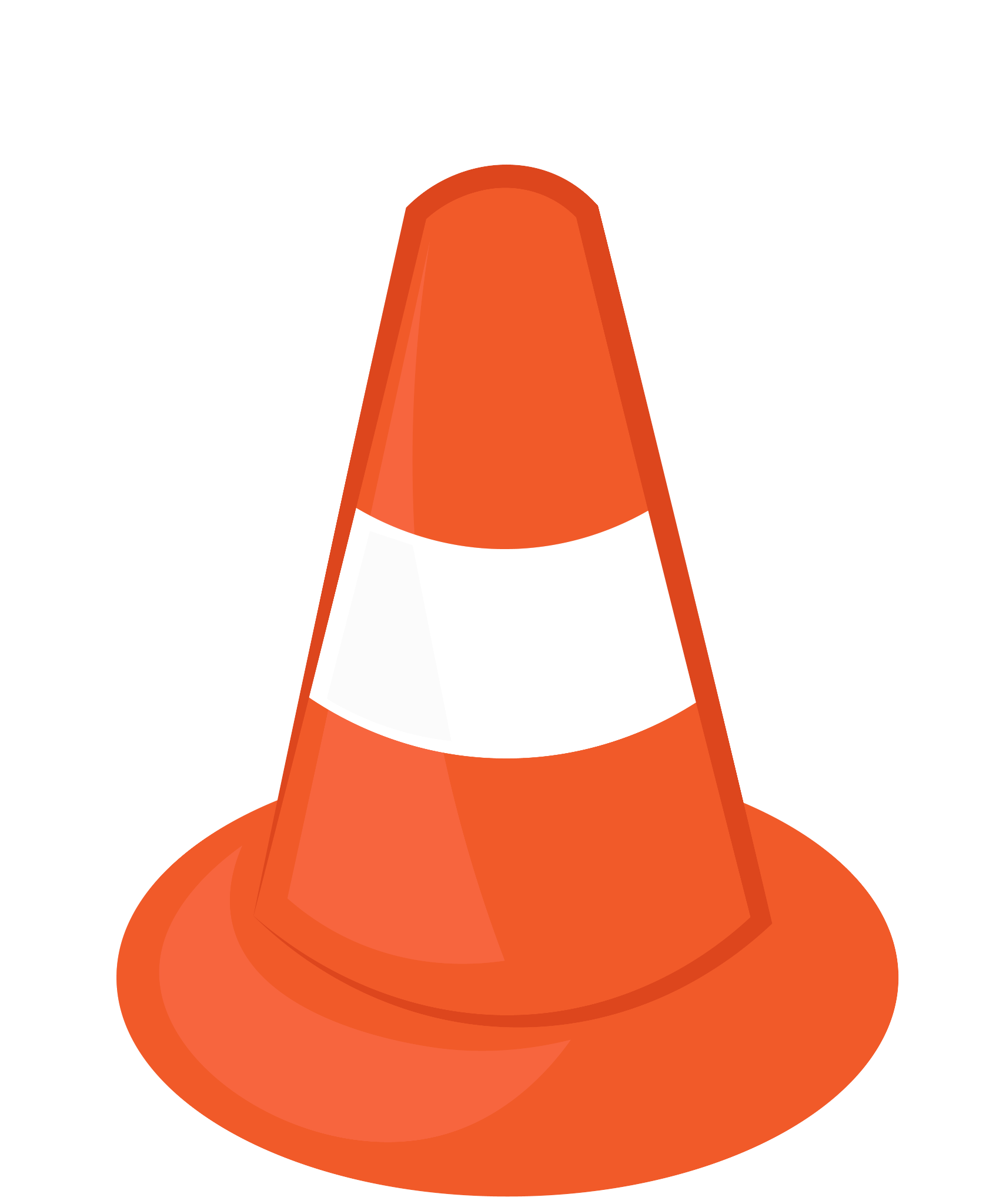               Cone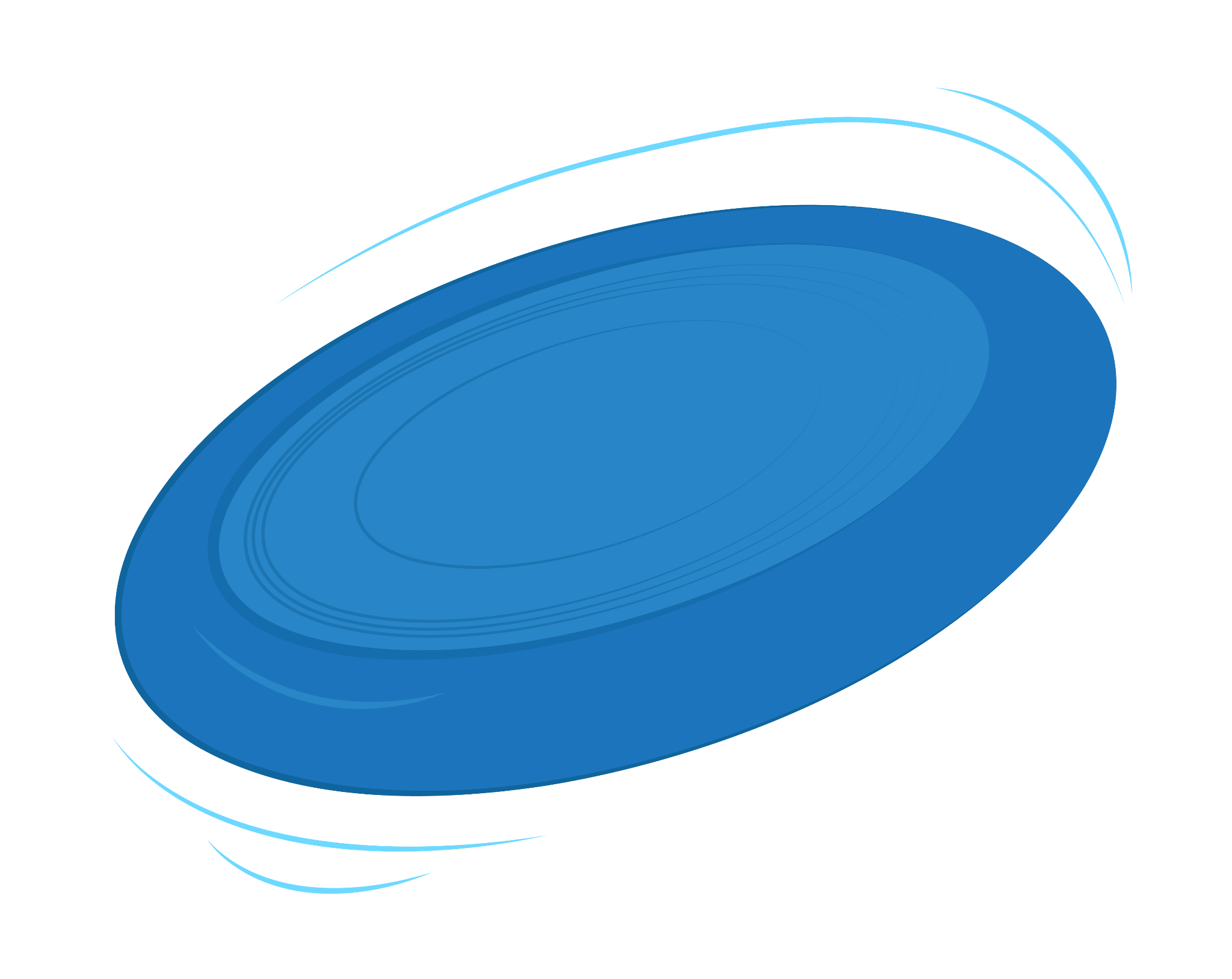 Flying Disc 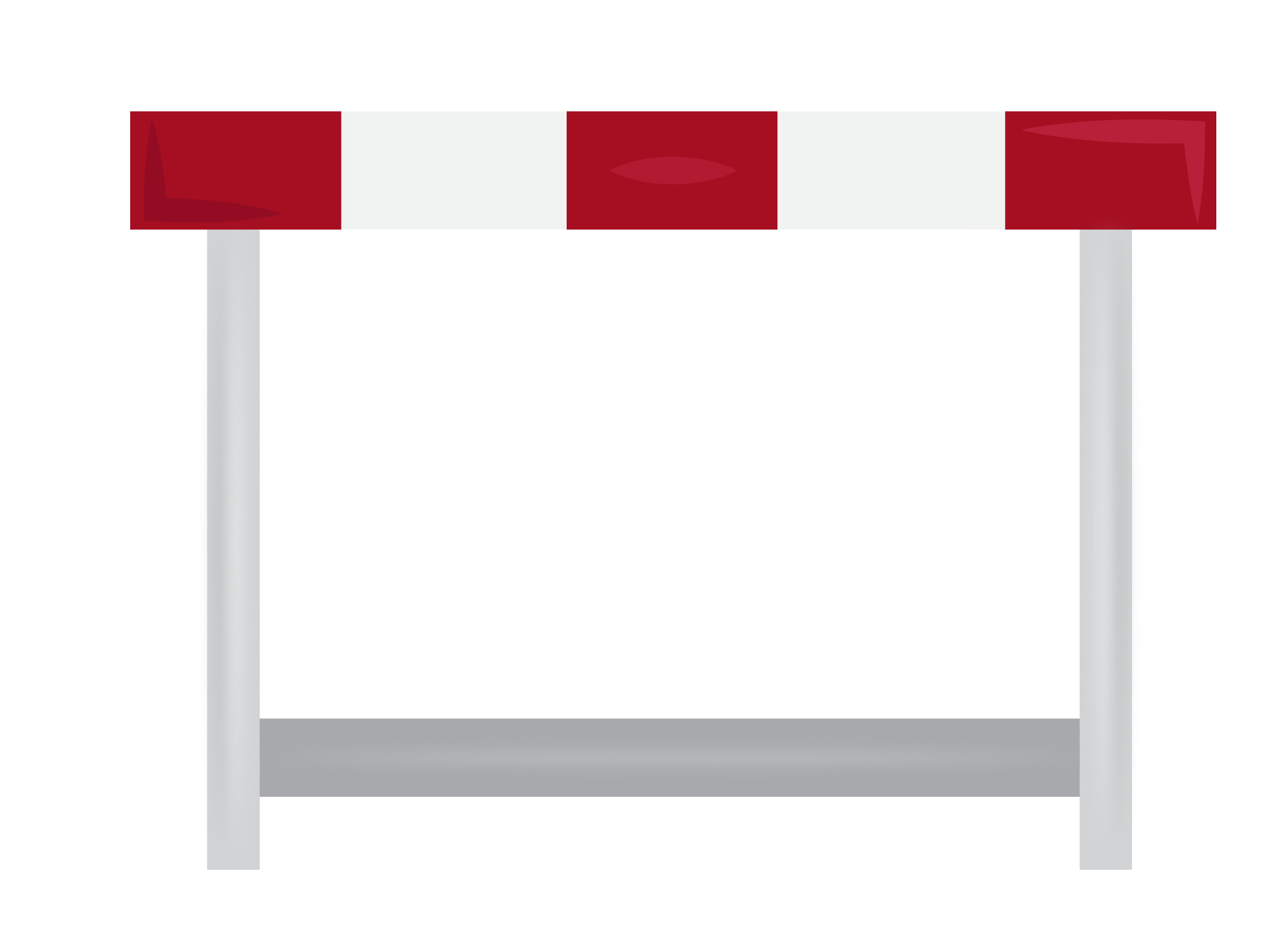 Hurdle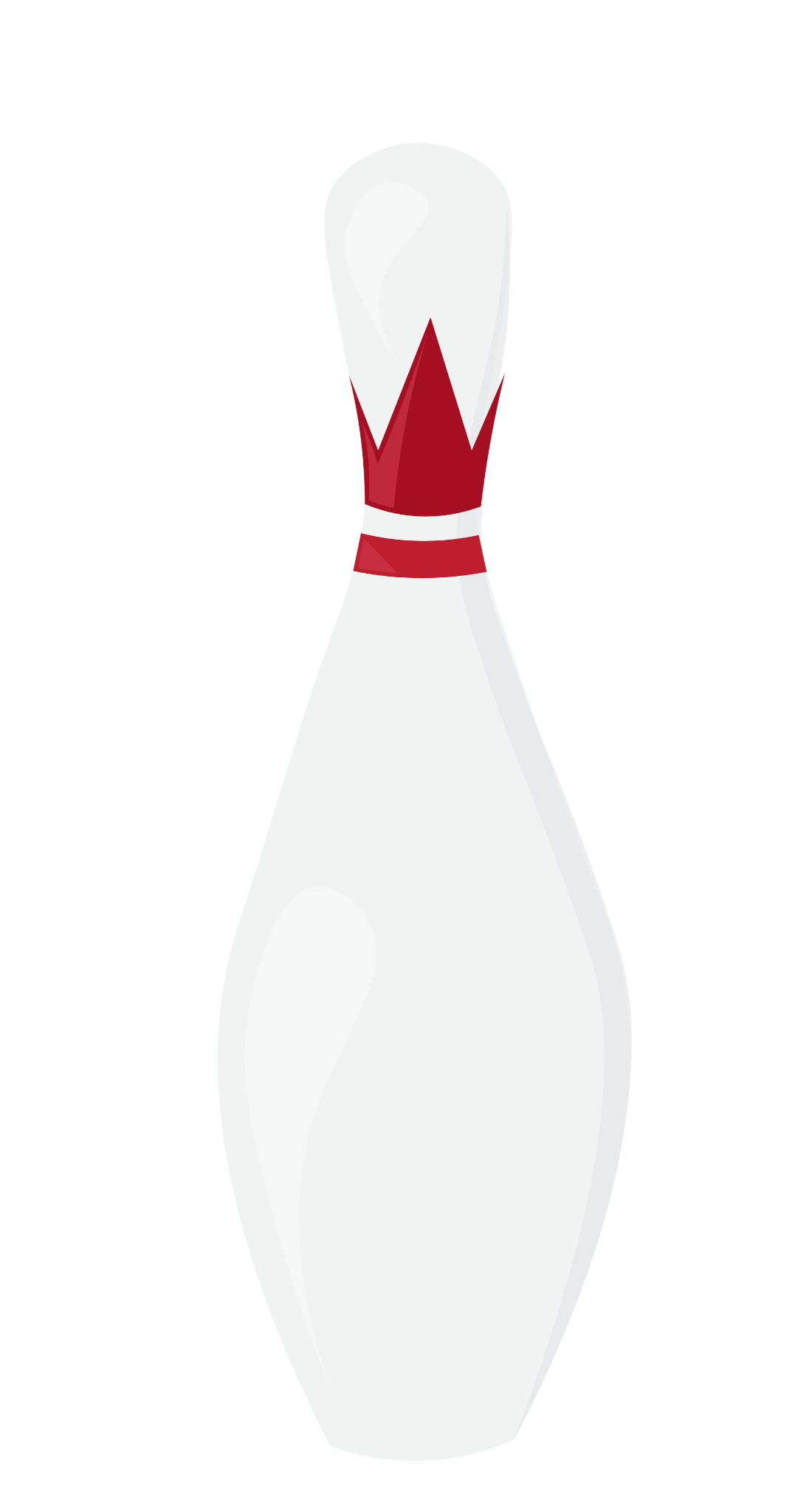 Bowling Pin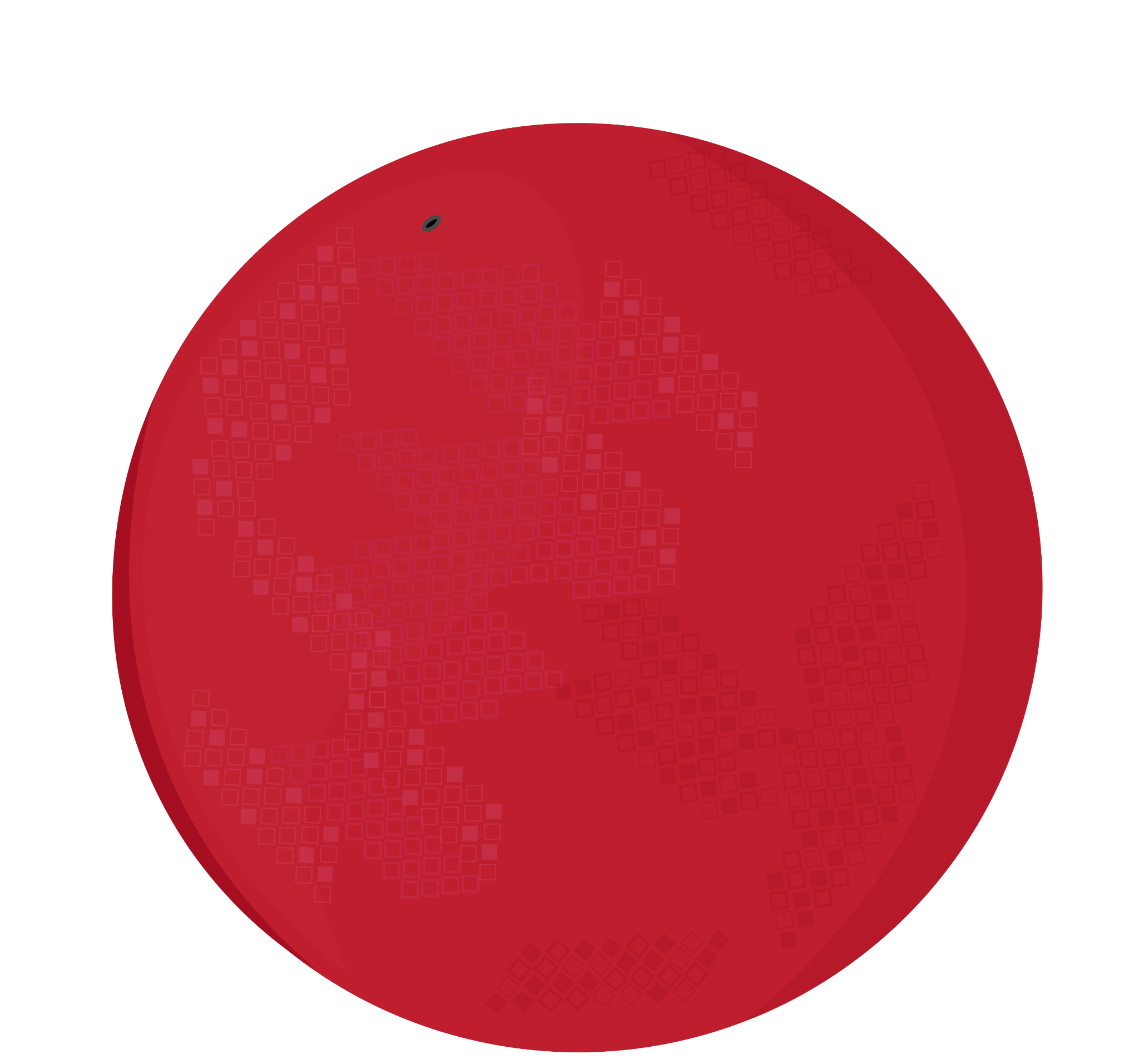 Kick/Dodgeball 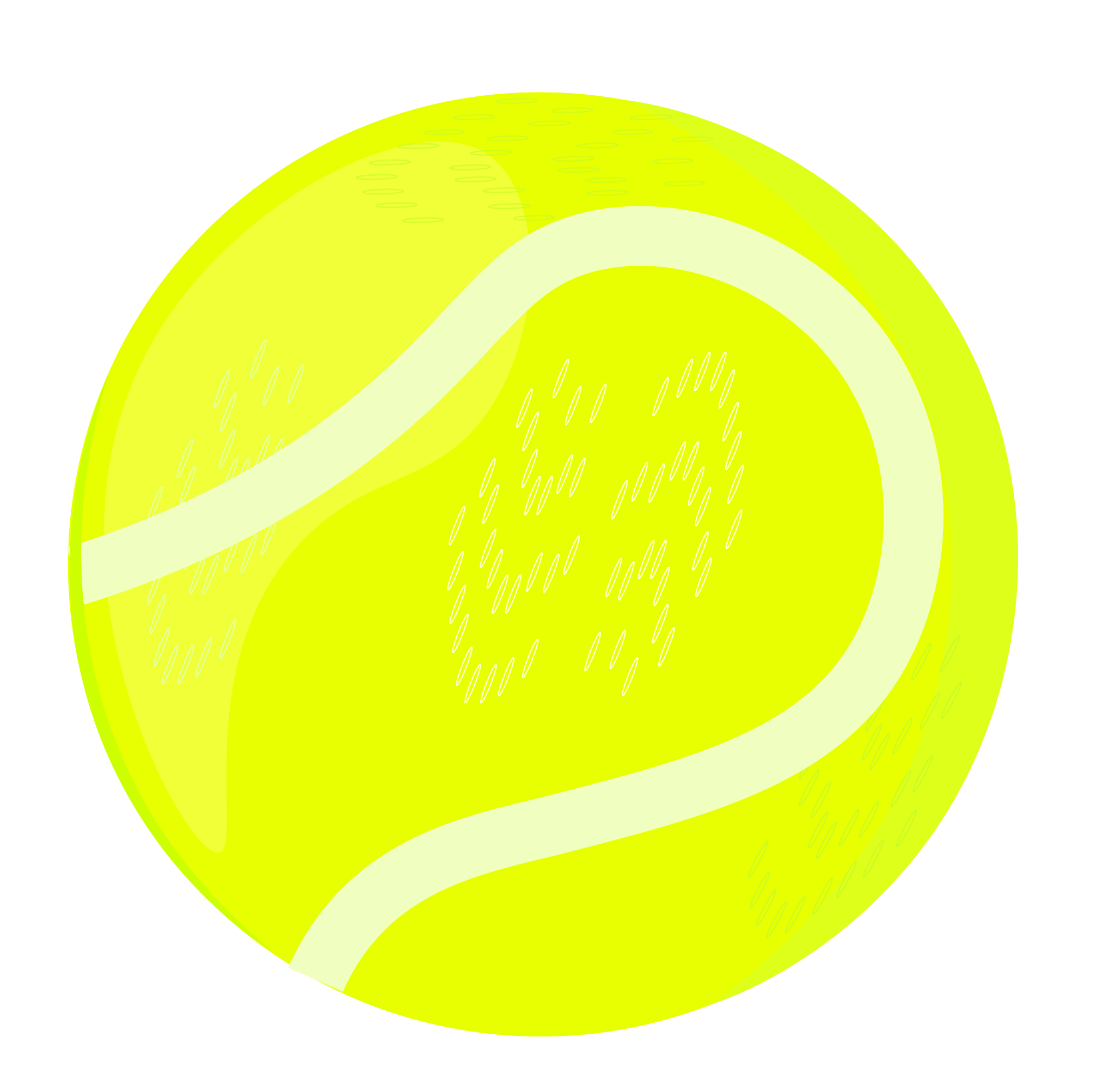 Tennis Ball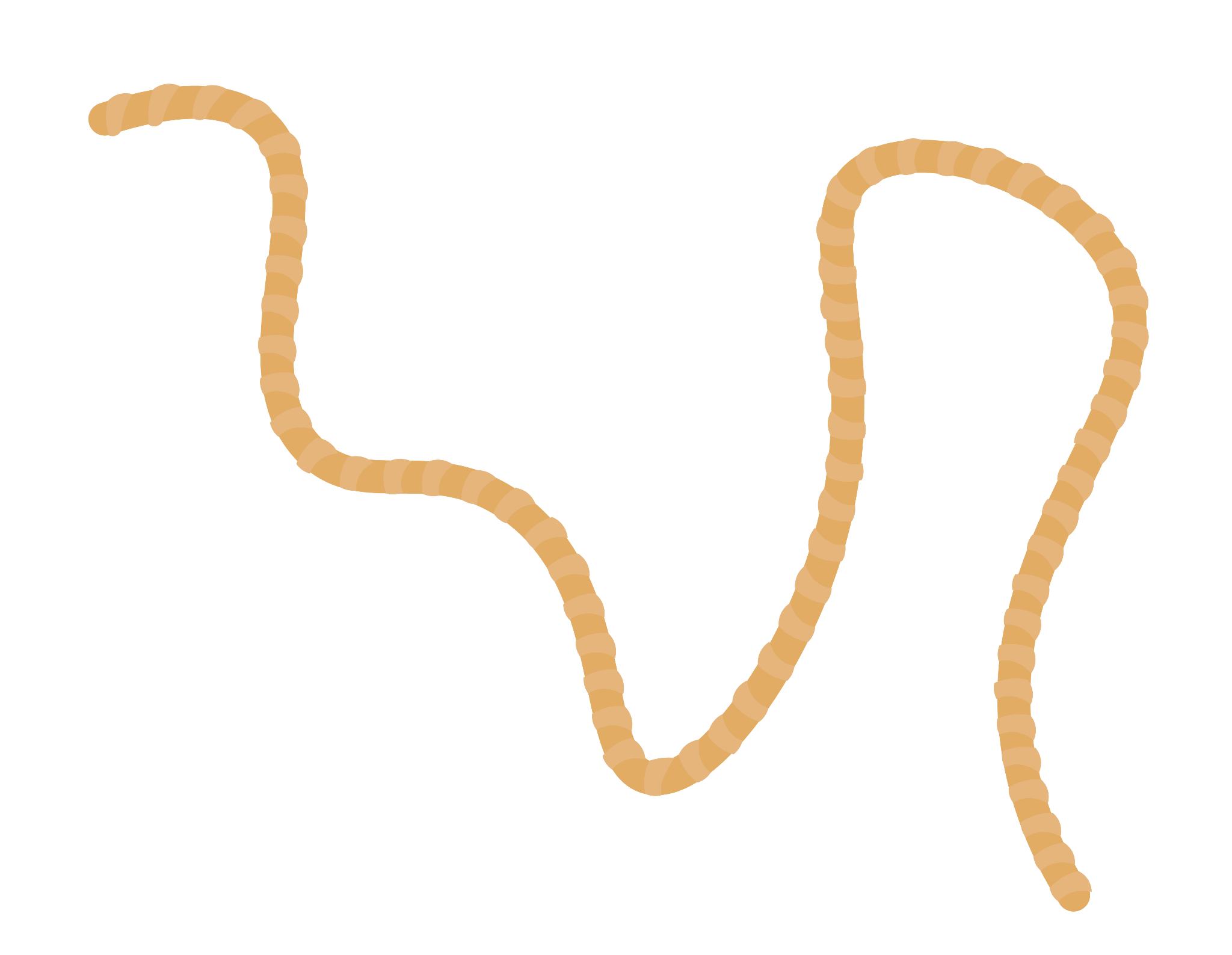 Rope